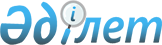 О внесении изменений и дополнения в решение маслихата города Астаны от 27 июня 2014 года № 250/36-V "О Правилах оказания социальной помощи, установления размеров и определения перечня отдельных категорий нуждающихся граждан города Астаны"
					
			Утративший силу
			
			
		
					Решение маслихата города Астаны от 29 сентября 2014 года № 290/41-V. Зарегистрировано Департаментом юстиции города Астаны 22 октября 2014 года № 845. Утратило силу решением маслихата города Астаны от 12 декабря 2017 года № 221/25-VI (вводится в действие по истечении десяти календарных дней после дня его первого официального опубликования)
      Сноска. Утратило силу решением маслихата г. Астаны от 12.12.2017 № 221/25-VI (вводится в действие по истечении десяти календарных дней после дня его первого официального опубликования).
      В соответствии с пунктом 2-3 статьи 6 Закона Республики Казахстан от 23 января 2001 года "О местном государственном управлении и самоуправлении в Республике Казахстан", подпунктом 3) статьи 8 Закона Республики Казахстан от 21 июля 2007 года "О статусе столицы Республики Казахстан", маслихат города Астаны РЕШИЛ:
      1. Внести в решение маслихата города Астаны от 27 июня 2014 года № 25 0/3 6-V "О Правилах оказания социальной помощи, установления размеров и определения перечня отдельных категорий нуждающихся граждан города Астаны" (зарегистрировано в Реестре государственной регистрации нормативных правовых актов 23 июля 2014 года за № 822, опубликовано 31 июля 2014 года в газетах "Астана ақшамы" № 84 и "Вечерняя Астана" № 83) следующие изменения и дополнение:
      в Правилах оказания социальной помощи отдельным категориям нуждающихся граждан города Астаны, утвержденных указанным решением:
      пункты 51, 52 главы 5 изложить в следующей редакции:
      "51. Социальная помощь предоставляется без учета дохода участникам, инвалидам Великой Отечественной войны в виде:
      1) зубопротезирования; 
      2) санаторно-курортного лечения; 
      3) обеспечения лекарственными средствами; 
      4) денежных выплат на оплату коммунальных услуг, содержания жилья, абонентской платы за телефон; 
      5) денежных выплат на подписку на официальные периодические печатные издания города Астаны; 
      6) денежных выплат на посещение бань, парикмахерских, культурно-зрелищных, спортивных мероприятий."; 
      "52. Социальная помощь пенсионерам по возрасту и инвалидам предоставляется в виде зубопротезирования без учета дохода.";
      в пункте 53 главы 5 подпункт 4) исключить.
      главу 5 дополнить пунктом 51-1 следующего содержания:
      "51-1. Лицам, приравненным по льготам и гарантиям к участникам и инвалидам Великой Отечественной войны социальная помощь предоставляется без учета дохода в виде:
      1) зубопротезирования; 
      2) санаторно-курортного лечения; 
      3) обеспечения лекарственными средствами; 
      4) денежных выплат на оплату коммунальных услуг, содержания жилья, абонентской платы за телефон.". 
      Настоящее решение вводится в действие по истечении десяти календарных дней после дня его первого официального опубликования.
					© 2012. РГП на ПХВ «Институт законодательства и правовой информации Республики Казахстан» Министерства юстиции Республики Казахстан
				
Председатель сессии маслихата
города Астаны 
Секретарь маслихата
города Астаны 
3. Шибкенов
 
С. Есилов